Name		Date	In your own words, write the meaning of each vocabulary term.congruent figures – geometric figures that have the same size and shaperigid motion – transformation that preserves length and angle measureTheoremsTheorem 5.5	Side-Angle-Side (SAS) Congruence TheoremIf two sides and the included angle of one triangle are congruent to 
two sides and the included angle of a second triangle, then the two 
triangles are congruent.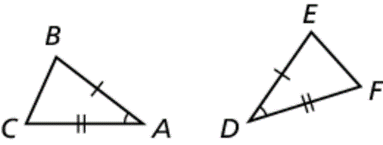 If and then Notes:Name		Date	Extra PracticeIn Exercises 1 and 2, write a proof. 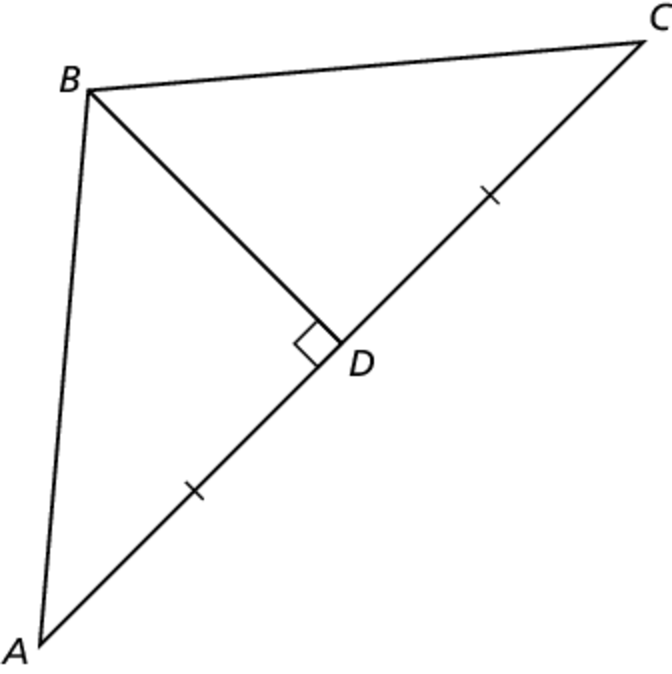 	1.	Given			Prove		2.	Given	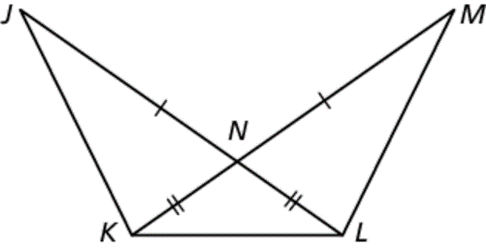 		Prove	Name		Date	In Exercises 3 and 4, use the given information to name two 
triangles that are congruent. Explain your reasoning. 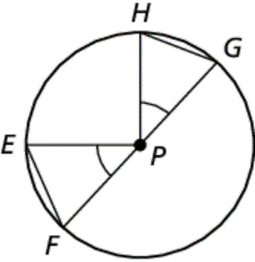 	3.	 and P is the center of the circle.	4.	ABCDEF is a regular hexagon.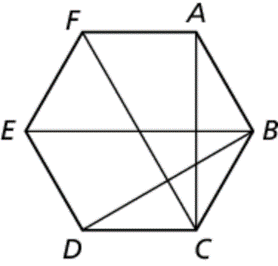 	5.	A quilt is made of triangles. You know 
and  Use the SAS Congruence
Theorem (Theorem 5.5) to show that 
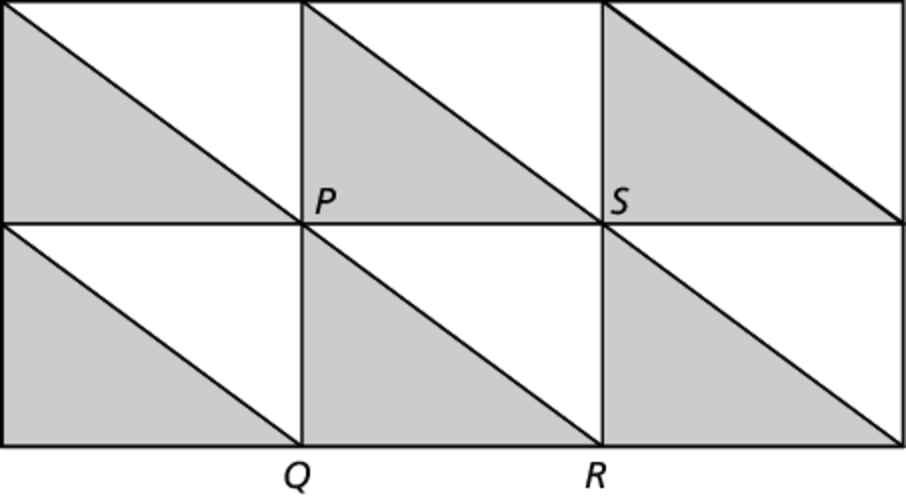 STATEMENTSREASONSGivenLinear pair perpendicular theorem (3.10)Reflexive property of congruence (2.1)SAS congruence theorem (5.5)STATEMENTSREASONSGivenVertical angles congruence theorem (2.6)SAS congruence theorem (5.5)